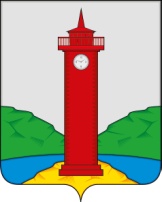 АДМИНИСТРАЦИЯ СЕЛЬСКОГО ПОСЕЛЕНИЯ КурумочМУНИЦИПАЛЬНОГО района ВолжскийСАМАРСКОЙ ОБЛАСТИ                                       ПОСТАНОВЛЕНИЕ                 от  05 марта  2021 г. № 65О внесении изменений в Постановление администрации сельского поселения Курумоч № 96 от 01 июня 2015 года об утверждении Административного регламента предоставления муниципальной услуги «Согласование переустройства и (или) перепланировки жилых помещений, расположенных на территории сельского поселения Курумоч»  муниципального района Волжский Самарской области          Руководствуясь Федеральным Законом от 27.07.2010 года № 210-ФЗ «Об организации предоставления государственных и муниципальных услуг», Федеральным Законом от 06.10.2003 года № 131-ФЗ «Об общих принципах организации местного самоуправления в Российской Федерации», в соответствии с Жилищным кодексом Российской Федерации, согласно Уставу сельского поселения Курумоч муниципального района Волжский Самарской области, администрация сельского поселения Курумоч муниципального района Волжский Самарской области  ПОСТАНОВЛЯЕТ:1.   Утвердить новый состав приемочной комиссии. Приложение № 1 к Постановлению № 96 от 01.06.2015 г. читать в новой редакции согласно Приложения №1.2.  Опубликовать настоящее постановление в ежемесячном информационном вестнике «Вести сельского поселения Курумоч» и на сайте администрации сельского поселения Курумоч муниципального района Волжский Самарской области в сети Интернет.3. Контроль, за исполнением настоящего постановления оставляю за собой.Глава сельского поселения Курумоч                                               И.В.ЕлизаровЧернышова  3026480                                                                                                    Приложение № 1                                                                            к постановлению Администрациисельского поселения Курумочмуниципального района Волжский Самарской областиот  05 марта  2021 г. № 65СОСТАВ приемочной комиссии о подтверждении завершения переустройства и (или) перепланировки жилого помещенияПриёмочная комиссия в составе:1.  Председатель комиссии - Глава сельского поселения Курумоч муниципального района Волжский Самарской области                                                         -  И.В.Елизаров2.  Заместитель председателя комиссии – заместитель Главы Администрациисельского поселения Курумоч                                      -  М.В. Кондратьевачлены комиссии:3. И.о. Директор «МУП ЖКХ сельского поселения     Курумоч»                                                                              -  Е.Г.Кузнецов                                                      4. Ведущий специалист МБУ «Сельское поселение    Курумоч»      (по согласованию)                                           -  С.А. Козлов                                                           5. Специалист 1-ой категории  МБУ «Сельское поселение      Курумоч»        (по согласованию)                                          -  Л.В.Чернышова6. Представитель управляющей ООО «Коммунальные системы»       (по согласованию)